				THE HARBOURS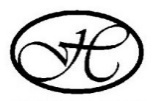 					One Riverpointe Plaza					Jeffersonville, IN  47130					     (P) 812-288-1100					     (F) 812-282-9153www.theharbours.comstuart@theharbours.comARCHITECTURAL REVIEW APPLICATION  Please FILL OUT COMPLETELY and submit this application, diagrams or drawings, and plat plans to the Property Manager at the above address. NO REQUEST WILL BE CONSIDERED UNLESS COMPLETE. The Architectural Review Committee or Board will review this application and approve or disapprove this application within 7 days of receipt.  Please review The Harbour’s governing documents before submitting this form.   PROPERTY OWNED BY: ______________________________________________________________ UNIT:____________________________________________________________________________  PHONE NUMBERS (if there are questions we must be able to contact you): ____________________ _____________________________________________________________________________________  I WISH TO RECEIVE NOTIFICATION OF APPROVAL/DISAPPROVAL BY: (PLEASE SELECT ONLY ONE OPTION) Email:_________________________________________________________________________ Fax: __________________________________________________________________________ Postal Mail: ____________________________________________________________________  EVALUATION: (Sketch design and description if necessary; manufacturers literature is welcome) 1. Indicate an anticipated start and completion date; changes/additions must be completed within 30 days of project start date 2. Include front and side view elevations with dimensions 3. Show the location of any existing utilities (if applicable or in close proximity) 4. Secure building permit(s) required (if applicable).    NATURE OF IMPROVEMENT: Attach plat plan, diagrams or drawings to help explain. _____________________________________________________________________________________ _____________________________________________________________________________________ _____________________________________________________________________________________  CONTRACTOR NAME AND PHONE NUMBER (if applicable): _____________________________________________________________________________________ _____________________________________________________________________________________  TYPE OF MATERIALS, DIMENSIONS/COLOR (if applicable): _____________________________________________________________________________________ _____________________________________________________________________________________ _____________________________________________________________________________________ _____________________________________________________________________________________    ESTIMATED START DATE: __________________________________________________________ESTIMATED COMPLETION DATE: ____________________________________________________  NOTICE: Approval of any addition/alteration/change/structure by the committee is in no way a certification that the structure has been constructed in accordance with government rules or codes.    Owner agrees to hold harmless the Association for any responsibilities in completing this request and agrees to adhere to any conditions the Board has set for the repair.  _____________________________________________________________________________________   Signature of Applicant       Date       Office Use Only   _____________________________________________________________________________________   Approved or Denied       		Date   				By Architectural Review Committee   Additional Remarks and conditions: _____________________________________________________________________________________ _____________________________________________________________________________________ Date Received: _____________________________________________Owner Signature with conditions: ___________________________________Date inspected by PM for conformity: ___________________		Pass_____	Fail____Please submit 30 days prior to project start.